  Joe McCarthy, M.Ed.			 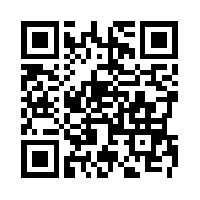 Purposeful Physical EducationMNSHAPE Elementary Physical Education Teacher of the YearMeadowview Elementary School (Farmington, MN) jmccarthy@farmington.k12.mn.us @JoeMcCarthy09   http://meadowviewelementarype.weebly.com/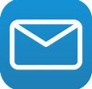 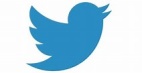 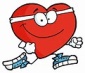 #Physed Favorites Each activity in this collection focuses on one standard and one strand of outcomes, typically fitness knowledge with an emphasis on physical literacy.     The activity plan has been simplified to keep instruction concise yet effective, planting seeds of awareness that will grow throughout the entire school year. In this session, you will learn how to play my students favorite activities!My student’s favorite activities you will play and learn from!Tremendous 2 – Developing overhand throwing/receiving, strategy & fitnessTable Ball – Developing movement concepts, knowledge and team workSkee Ball – Developing underhand accuracy, endurance & enjoymentCatch 3 – Developing motor skills, tactics & positive behaviorThank you for attending my session!Joe McCarthyMNSHAPE Board MemberSHAPE America Central District Leadership Council